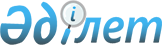 О внесении изменений в решение акима Юбилейного сельского округа района Шал акына от 8 октября 2010 года N 7 "О присвоении наименований составным частям населенных пунктов Юбилейного сельского округа района Шал акына"Решение акима Юбилейного сельского округа района Шал акына Северо-Казахстанской области от 22 июня 2012 года N 2. Зарегистрировано Управлением юстиции района Шал акына Северо-Казахстанской области 20 июля 2012 года N 13-14-154

      В соответствии с пунктом 2 статьи 35, статьей 37 Закона Республики Казахстан от 23 января 2001 года № 148-11 «О местном государственном управлении и самоуправлении в Республике Казахстан», подпунктом 4) статьи 14 Закона Республики Казахстан от 8 декабря 1993 года «Об административно-территориальном устройстве Республики Казахстан», статьей 21 Закона Республики Казахстан от 24 марта 1998 года № 213 «О нормативных правовых актах», учитывая решения схода граждан села Крещенка Юбилейного сельского округа, принимаю РЕШЕНИЕ:



      1. Внести в решение акима Юбилейного сельского округа района Шал акына от 8 октября 2010 года № 7 «О присвоении наименований составным частям населенных пунктов Юбилейного сельского округа района Шал акына» (зарегистрировано в Реестре государственной регистрации нормативных правовых актов № 13-14-110 от 28 октября 2010 года) следующие изменения:



      в пункте 1 подпункте 1) изложить в новой редакции:

      «1) по селу Крещенка:

      первой улице – Новая;

      второй улице – Степная;

      третьей улице – Школьная;

      четвертой улице – Береговая; 

      присвоить следующие наименования переулкам с севера на юг:

      первый переулок - имени Александра Гельмана;

      второй переулок - имени Антона Энгеля;

      третий переулок - имени Василия Горбенко;

      четвертый переулок - имени Кыдыра Ескендирова;

      пятый переулок – Ардагерлер. 



      2. Настоящее решение вводится в действие по истечении десяти календарных дней после дня его первого официального опубликования.      Аким сельского округа                      С.Балахметов
					© 2012. РГП на ПХВ «Институт законодательства и правовой информации Республики Казахстан» Министерства юстиции Республики Казахстан
				